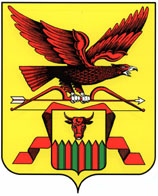 ПОСТАНОВЛЕНИЕАдминистрации муниципального района «Читинский район»________________________________________________________от “ 31” марта  2014 г.                                                                                   №790 О соотношении должностей муниципальной службы администрации муниципального образования«Читинский район» с должностями муниципальнойслужбы администрации муниципального района«Читинский район»В соответствии со статьей 30.1 Устава муниципального района «»Читинский район, администрация муниципального района «Читинский район»ПОСТАНОВЛЯЕТ:1.Утвердить соотношение должностей муниципальной службы администрации муниципального образования «Читинский район» с должностями муниципальной службы администрации муниципального района «Читинский район»:Высшая группа должностей:первый заместитель главы администрации муниципального образования «Читинский район» - первый заместитель руководителя администрации муниципального района «Читинский район»;заместитель Главы администрации муниципального образования «Читинский район» - заместитель руководителя администрации муниципального района «Читинский район»;управляющий делами администрации муниципального образования «Читинский район» - заместитель руководителя администрации муниципального района «Читинский район».Главная группа должностей:начальник Управления социального обеспечения администрации муниципального образования «Читинский район» - начальник Управления социального обеспечения администрации муниципального района «Читинский район»;начальник Управления культуры администрации муниципального образования «Читинский район» - председатель Комитета культуры администрации муниципального района «Читинский район»;начальник Управления администрации муниципального образования «Читинский район» - начальник Управления администрации муниципального района «Читинский район»;заместитель начальника Управления по финансам администрации муниципального образования «Читинский район» - заместитель председателя Комитета по финансам администрации муниципального района «Читинский район».Ведущая группа должностей:заведующий отделом администрации муниципального образования «Читинский район» - начальник отдела администрации муниципального района «Читинский район»;заведующий отделом Управления администрации муниципального образования «Читинский район» - начальник отдела в Управлении администрации муниципального района «Читинский район».Старшая группа должностей:главный специалист администрации муниципального образования «Читинский район» - главный специалист администрации муниципального района «Читинский район».Младшая группа должностей:специалист I категории администрации муниципального образования «Читинский район» - специалист I разряда администрации муниципального района «Читинский район».2.Начальнику отдела бухгалтерского учета и отчетности администрации муниципального района «Читинский район» (Назаровой Н.В.) при начислении ежемесячной доплаты к трудовой пенсии по старости лицам, замещавшим должности Читинского района, руководствоваться вышеприведенным соотношением.Руководитель администрации                                                         А.А. Эпов